Dear Sir/Madam,1	The International Telecommunication Union (ITU), together with the National University of La Plata and the Chamber of the Senator of the Province of Buenos Aires, is organizing a Forum on “The catalytic role of ICTs to achieve Sustainable Development Goals 11, 12 and 13” on 12 September 2016 in La Plata, Argentina. The forum will open at 1430 hours on 12 September 2016. Participant registration will begin at 1400 hours at the Chamber of the Senator of the Province of Buenos Aires, La Plata.2	Discussions will be held in Spanish only.3	Participation in the Forum is free of charge. However, no fellowships will be granted. 4	The main objective of this Forum is to provide a platform for discussions on how ICTs can function as enablers to drive sustainable development and, in the process, facilitate solutions for the attainment of the following sustainable development goals (SDGs):SDG11: Make cities inclusive, safe, resilient and sustainableSDG12: Ensure sustainable consumption and production patternsSDG13: Take urgent action to combat climate change and its impactsThis Forum will also examine how ICTs can further reinforce commitment to the SDGs through the following sustainability targets illustrated in the Connect 2020 Agenda:Target 3.2: Volume of redundant e-waste to be reduced by 50% by 2020Target 3.3: Greenhouse gas emissions generated by the telecommunication/ICT sector to be decreased per device by 30% by 2020	5	A draft programme, including practical information for participants, will be made available at the following address: https://objetivos-desarrollo-sostenible-y-las-tic.eventbrite.com.ar.This website will be regularly updated as new or modified information becomes available. Participants are requested to check periodically for new updates.6	We would be grateful if you would register via the online form https://objetivos-desarrollo-sostenible-y-las-tic.eventbrite.com.ar as soon as possible, but not later than
7 September 2016. Please note that pre-registration of participants for the Forum is carried out exclusively online.7	I would remind you that citizens of some countries are required to obtain a visa in order to enter and spend any time in Argentina. The visa must be requested at least four (4) weeks before the date of beginning of the Forum and obtained from the office (embassy or consulate) representing Argentina in your country. If there is no such office in your country, kindly avail of the visa services from the embassy or consulate that is closest to the country of your departure. Please see the event webpage for additional information on visa requirements.Yours faithfully,Chaesub Lee
Director of the Telecommunication
Standardization Bureau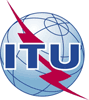 International telecommunication unionTelecommunication Standardization BureauInternational telecommunication unionTelecommunication Standardization Bureau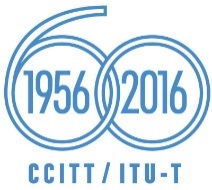 Geneva, 1 August 2016Geneva, 1 August 2016Ref:TSB Circular 236TSB Workshops/CBTSB Circular 236TSB Workshops/CB-	To Administrations of Member States of the Union;-	To ITU-T Sector Members;-	To ITU-T Associates;-	To ITU-T Academia-	To Administrations of Member States of the Union;-	To ITU-T Sector Members;-	To ITU-T Associates;-	To ITU-T AcademiaContact:Cristina BuetiCristina Bueti-	To Administrations of Member States of the Union;-	To ITU-T Sector Members;-	To ITU-T Associates;-	To ITU-T Academia-	To Administrations of Member States of the Union;-	To ITU-T Sector Members;-	To ITU-T Associates;-	To ITU-T AcademiaTel:+41 22 730 6301+41 22 730 6301-	To Administrations of Member States of the Union;-	To ITU-T Sector Members;-	To ITU-T Associates;-	To ITU-T Academia-	To Administrations of Member States of the Union;-	To ITU-T Sector Members;-	To ITU-T Associates;-	To ITU-T AcademiaFax:+41 22 730 5853+41 22 730 5853-	To Administrations of Member States of the Union;-	To ITU-T Sector Members;-	To ITU-T Associates;-	To ITU-T Academia-	To Administrations of Member States of the Union;-	To ITU-T Sector Members;-	To ITU-T Associates;-	To ITU-T AcademiaE-mail:greenstandard@itu.int greenstandard@itu.int Copy:-	To the Chairman and Vice-Chairmen of ITU-T Study Groups;-	To the Director of the Telecommunication Development Bureau;-	To the Director of the Radiocommunication BureauCopy:-	To the Chairman and Vice-Chairmen of ITU-T Study Groups;-	To the Director of the Telecommunication Development Bureau;-	To the Director of the Radiocommunication BureauSubject:Forum on “The catalytic role of ICTs to achieve Sustainable Development Goals 11, 12 and 13”, La Plata, Argentina, 12 September 2016 Forum on “The catalytic role of ICTs to achieve Sustainable Development Goals 11, 12 and 13”, La Plata, Argentina, 12 September 2016 Forum on “The catalytic role of ICTs to achieve Sustainable Development Goals 11, 12 and 13”, La Plata, Argentina, 12 September 2016 Forum on “The catalytic role of ICTs to achieve Sustainable Development Goals 11, 12 and 13”, La Plata, Argentina, 12 September 2016 